Localización.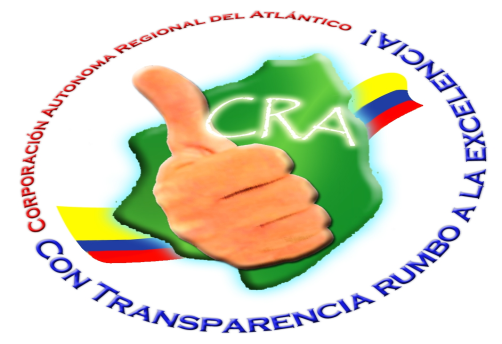 Coordenadas y dimensionesEn la siguiente tabla se presentan las dimensiones y coordenadas georreferenciada y proyectadas, del sitio de interés.Tabla 1: Coordenadas y dimensiones del polígono de interésCaracterísticas AmbientalesCuerpos de agua y drenajesCuencas hidrográficasUnidad hidrológicaCoberturas de la tierraAcciones de compensaciónCategoría de priorización para compensacionesEscenarios de conservación EcosistemasCapacidad de uso de la tierraPendientes del terrenoGestión del RiesgoPara sitios ubicados en cuencas diferentes Ciénaga de Mallorquín:Susceptibilidad de amenazas por inundaciónSusceptibilidad de amenaza remoción en masaSusceptibilidad de amenazas erosiónSusceptibilidad de amenazas por incendios forestalesPara sitios ubicados en la cuenca del MallorquínComponente de riesgoSobre el componente de riesgo, su alcance está dado por las zonas identificadas como riesgo alto y muy alto en el POMCA Ciénaga de Mallorquín y de los Arroyos Grande y León, para los eventos considerados por el POMCA (Erosión, sismicidad, remoción en masa, incendios forestales e inundación) para cada uno de los municipios que integran la cuenca, las cuales serán tenidas en cuenta por estos, para focalizar los estudios básicos de amenaza y riesgo a fin de establecer si se trata de zonas en condición de amenaza o en condición de riesgo y por lo tanto, objeto de estudios de detalle. En este caso, el plan establecerá las restricciones o limitaciones al uso a las que quedan sujetas estas zonas, hasta tanto se desarrollen tales estudios.De acuerdo con el estudio de Revisión de la zonificación, mejoramiento de escala (1:25.000) y el abordaje al tema de susceptibilidad de amenazas y vulnerabilidad, como avance en el ajuste al plan de ordenamiento de la cuenca hidrográfica Ciénaga de Mallorquín y los Arroyos Grande y León, 2016; el nivel de riesgo en el sitio de interés se caracteriza así:ErosiónRemoción en masaInundaciónIncendios forestalessismosDeterminantes AmbientalesLas determinantes ambientales se definen como los términos y condiciones fijados por las autoridades ambientales para garantizar la sostenibilidad de los procesos de ordenamiento territorial (MADS, 2016).De acuerdo con el Artículo 10 de la Ley 388 de 1997, las determinantes ambientales para el ordenamiento territorial se constituyen en normas de superior jerarquía en sus propios ámbitos de competencia, de acuerdo con la Constitución y las leyes:De acuerdo con la Resolución 000420 de 15 de junio de 2017 por medio de la cual quedan identificadas y compiladas las determinantes ambientales para el ordenamiento territorial del Distrito y los municipios de la jurisdicción de la Corporación Autónoma Regional del Atlántico - CRA, y modificada mediante Resolución No. 000645 de 20 de agosto de 2019, en el sitio de interés se tiene:Tabla 2: Determinantes Ambientales en el sitio de inertesLa superposición del sitio de interés con las determinantes ambientales señaladas en la tabla anterior implica tener en cuentas las siguientes disposiciones:Zonificación de Tierras Clase VII Y VIIIPrioridades de Conservación: áreas prioritarias para la conservación del caribe colombiano (SIRAP Caribe) y áreas prioritarias para la conectividad ecológica regionalEstrategias complementarias para la conservación de la diversidad biológica: Sitio Ramsar, Sistema delta estuarino de la Ciénaga Grande de Santa MartaÁreas protegidas (Según el area que aplique)Zonificación ambiental y componente programático derivados del Plan de Ordenamiento y Manejo de Cuencas Hidrográficas - POMCA Canal Del DiqueZonificación ambiental, componente de riesgo y componente programático derivados del plan de ordenación y manejo de la cuenca hidrográfica Ciénaga de Mallorquín y los Arroyos Grande y LeónPlan de Ordenamiento del Embalse El GuájaroRonda Hídrica de la Ciénaga de MallorquínOtras áreas de especial importancia ecosistémica y sus zonas de ronda: Zonificación General de Manglares del Departamento del AtlánticoOtras Áreas de Especial Importancia Ecosistémica – AEIE y sus zonas de rondaPlan de Ordenación Forestal – POFCONCLUSIONESCONSECUTIVO:FECHA:PARA:DE:ASUNTO:Respuesta a circular interna XXXXXXXMAGNA SIRGAS – Origen NacionalMAGNA SIRGAS – Origen NacionalMAGNA SIRGAS – Origen NacionalPUNTOESTE X (Metros)NORTE Y (Metros)Dimensiones del sitio de interésDimensiones del sitio de interésDimensiones del sitio de interésHectáreas (ha)Metros Cuadrados (m2)Perímetro (metros)DENOMINACIÓN DE LA DETERMINANTE AMBIENTALAFECTACIÓN CON SITIO DE INTERÉSAFECTACIÓN CON SITIO DE INTERÉSDENOMINACIÓN DE LA DETERMINANTE AMBIENTALSINOZonificación de Tierras Clase VII y VIIIPrioridades de Conservación: Áreas prioritarias para la conservación del Caribe Colombiano (SIRAP Caribe) y áreas prioritarias para la conectividad ecológicaEstrategias complementarias para la conservación de la diversidad biológica: Sitio RAMSAR, Sistema delta estuarino de la Ciénaga Grande de Santa MartaÁreas ProtegidasZonificación Ambiental y Componente Programático Derivados del Plan de Ordenamiento y Manejo de Cuencas Hidrográficas -POMCA Canal del DiqueZonificación Ambiental, Componente de Riesgo y Componente Programático Derivados del Plan de Ordenación y Manejo de la Cuenca Hidrográfica Ciénaga De Mallorquín Y Los Arroyos Grande Y LeónPlan de Ordenamiento del Embalse El GuájaroRonda hídrica de la Ciénaga De MallorquínOtras áreas de especial importancia ecosistémica y sus zonas de ronda: Zonificación General de Manglares del Departamento del AtlánticoOtras Áreas de Especial Importancia Ecosistémica –AEIE y sus zonas de rondaPlan de Ordenación Forestal___________________________Proyectó: ________________Revisó: ____________________Aprobó: 